برنامج "ابن خلدون"لدعم البحث العلمي في مجال العلوم الإنسانية والاجتماعيةاستمارة تقديم مشروع بحثي *المرجو اختيار أحد المحاور التالية:دراسات سوسيولوجية  في التنوع اللغوي و الثقافي بالمغرب؛الجهوية المتقدمة والعدالة المجالية الاجتماعية والاقتصادية والثقافية؛إصلاح منظومة التربية والتكوين والبحث العلمي: الواقع و الاستشراف؛الفكر والفلسفة والحضارة في الغرب الإسلامي عبر التاريخ؛الهجرة والاندماج في المجتمع المغربي؛العلاقات المغربية الإفريقية: التاريخ و المستقبل؛الترجمة و التثاقف ورؤية الآخر؛العلاقات الدولية والدبلوماسية المغربية؛تكنولوجيا الإعلام والاتصال والتحولات المجتمعية؛الهوية و القيم وحوار الحضارات؛التطورات القانونية والتشريعية المتعلقة بالأسرة ومقاربة النوع ؛السياسة الاقتصادية المغربية؛تنافسية وتحسين اداء المقاولات؛ترسيخ قيم التسامح والتعايش السلمي؛حقوق الانسان.تقديم المشروع:نبذة مختصرة عن المشروع:……………………………………………………………………………………………….….…………………………………………………………………………………………….…….…………………………………………………………………………………………………...توصيف المشروع:  1.2السياق: ……………………………………………………………………………………………….….…………………………………………………………………………………………….…….…………………………………………………………………………  2.2الأهداف:……………………………………………………………………………………………….….…………………………………………………………………………………………….…….…………………………………………………………………………………………………...المنهجية وبرنامج العمل:……………………………………………………………………………………………….….…………………………………………………………………………………………….…….…………………………………………………………………………………………………...النتائج المتوقعة:……………………………………………………………………………………………….….…………………………………………………………………………………………….…….…………………………………………………………………………………………………...الآثار المحتملة للمشروع )العلمية، الثقافية، السوسيواقتصادية، ...(……………………………………………………………………………………………….….…………………………………………………………………………………………….…….…………………………………………………………………………………………………...توصيف فريق المشروع: البنية الحاملة للمشروع:لائحة أعضاء البنية: 2.1لائحة الطلبة الباحثين في سلك الدكتوراه في إطار المشروع:البنيات الشريكة: 1.2.البنية الشريكة رقم 1:*يمكن إضافة الأسطر حسب الحاجة. 2.2 البنية الشريكة رقم 2: *يمكن إضافة الأسطر حسب الحاجة.**يمكن إضافة شركاء آخرين حسب الحاجة.توصيف المهام:لائحة المهام:الانتاج العلمي لفريق المشروع )المرجو التركيز على الانتاجات العلمية التي لها علاقة مباشرة بموضوع البحث المقترح(لائحة المقالات العلمية:لائحة المداخلات العلمية:لائحة  الفصول في المؤلفات:لائحة المؤلفات العلمية:الميزانية الاجمالية المطلوبة:يتعين على حامل المشروع تقديم التبريرات المتعلقة بالمساهمة المالية للجامعة والشركاء من الفاعلين السوسيو اقتصاديين في حالة تجاوز القيمة المالية لإنجازه مبلغ 500 000.00 درهم.المرفقات )يرجى تسجيلها فقط على قرص مدمج يرفق مع النسخة الورقية للمشروع(نسخ من المنشورات العلميةنسخ من ملخصات المداخلات العلميةنسخ من فصول في مؤلفات علميةنسخ من المؤلفات العلميةالتوقيعات، الأختام والتواريخ: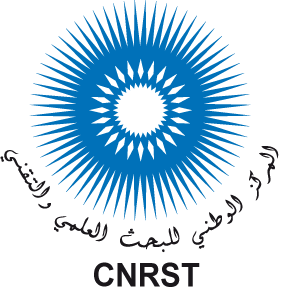 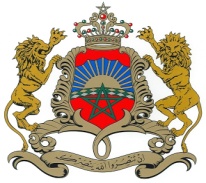                      المملكة المغربيةوزارة التربية الوطنية والتكوين المهنيوالتعليم العالي والبحث العلميعنوان المشروعمحور المشروع (*)الاسم الكامل لحامل المشروعالبريد الالكتروني 1البريد الالكتروني 2الهاتفبنية البحث )فريق، مختبر، مجموعة، مركز، ...(المؤسسةالجامعةالميزانية الاجمالية المطلوبة بالدرهمتاريخ تقديم المشروعالهاتفالبريد الإلكترونيالتخصصالدرجة والموقع داخل المشروعالاسم والنسبالمشرف على الأطروحةسنة المناقشةموضوع الأطروحةالاسم الكامل للطالب الباحثالهاتفالبريد الإلكترونيالدرجةالمشاركون في المشروعالجامعةالمؤسسةاسم بنية البحثالهاتفالبريد الإلكترونيالدرجةالمشاركون في المشروعالجامعةالمؤسسةاسم بنية البحثالمدة المتوقعة  لتقديم المخرجات المخرجات الاشخاص المكلفينالمهمةالرقم الترتيبيالمجالالحجم، الصفحات و سنة النشرالاسم الكامل للدورية العلميةالكتابالعنوان الكامل للمنشورمكان وتاريخ التنظيمالاسم الكامل للتظاهرة العلميةالكتابالعنوان الكامل للمداخلةسنة النشردار النشرالكتابعنوان المؤلفالعنوان الكامل للفصلسنة النشرمكان النشردار النشرالكتابعنوان المؤلفالميزانية الاجمالية المطلوبة بالدرهمالبندالموارد البشرية:منح للطلبة الباحثين توظيف بعقود محددة الأجل )لمدة 6 أشهر  2 x على أقصى تقدير ( للدكاترة و الحاصلين على الماسترالمعدات:المعدات العلميةالمعدات المعلوماتيةتجهيزات وأثاث المكتبالأدوات المكتبيةالمناولة:تكاليف الدراساتتكاليف الخبراتالتنقل:تكاليف الإيواء بالمغربتكاليف  التغذية بالمغربتعويضات التنقل بالخارجتكاليف النقل بالمغربتكاليف النقل بالخارجتكاليف البعثات بالمغرب بالنسبة للشركاء الأجانبتكاليف أخرى:تكاليف المشاركة في التظاهرات العلميةتكاليف تنظيم تظاهرات علميةتكاليف المطبوعات، الطبع والإشهارتكاليف الصيانة للأجهزة المعلوماتيةالمجموعمسؤول بنية البحث:منسق مشروع البحث:رئيس الجامعة: رئيس المؤسسة: